MENINGKATKAN PEMAHAMAN KONSEP SISWA DALAM PEMBELAJARAN IPS di KELAS V  MELALUI MODEL PEMBELAJARAN KOOPERATIF TYPE PICTURE AND PICTURE(Penelitian Tindakan Kelas di Laksanakan di Sekolah Dasar Negri Banjaran IV Kecamatan Banjaran Kabupaten Bandung)SKRIPSIDiajukan untuk memenuhi salah satu syarat untuk memperoleh Gelar Sarjana endidikan Guru Sekolah DasarOleh ROHIMAH095060232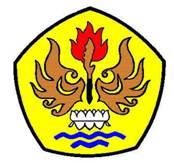 PROGRAM STUDI PENDIDIKAN GURU SEKOLAH DASAR FAKULTAS KEGURUAN DAN ILMU PENDIDIKAN UNIVERSITAS PASUNDAN BANDUNG2013/2014